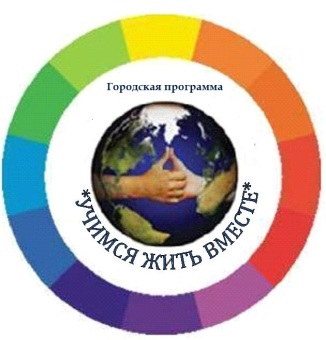 Департамент образования администрации Города ТомскаМуниципальное бюджетное образовательное учреждение  дополнительного образования  Дом детства и юношества «Факел» г. ТомскаГрафик проведенияКонкурсной программы «Калейдоскоп культур» для среднего школьного возраста на 10 ноября 2017 года10.00 часов10.00 часов10.00 часовАкадемический лицей , 7 классКоманда «Дружба»Байкалова Наталия ВикторовнаМАОУ СОШ  №16 Команда «Деффчонки»Цулина Екатерина АлександровнаМАОУ СОШ № 11, 7 кл. Команда «Знайки»Корнилова Оксана ПавловнаМАОУ СОШ № 32. Г. Томск7 класс Балабан Елена Георгиевна14 часов 30мин. 14 часов 30мин. 14 часов 30мин. МАОУ «Зональненская СОШ» Томского района 5ВКоманда «220V»Нагорнова Надежда НиколаевнаМАОУ СОШ №54,  7 «А» класс Першина Елена АнатольевнаМАОУ СОШ №40, 5  класс Команда «Агенты 005»Москалёва Екатерина ВикторовнаМАОУ «Зональненская СОШ»  Класс 5 «Г»  Команда «Неравнодушные»Исакова Светлана АнатольевнаМАОУ лицей №51, 5б класс,Еремина Оксана СергеевнаМБОУ СОШ №49, 5 Б класс,Команда «Динамит»Топко Екатерина Юрьевна,15.30 часов15.30 часов15.30 часовМАОУ СОШ № 31г. Томска5 класс «Капитошка»Желтякова Александра ИвановнаМАОУ «ЗональненскаяСОШ» Томского района, 6Г,Команда «Позитив»Ивочкина Елена ЮрьевнаМАОУ лицей №1 им. А.С.Пушкина г. Томска;5 класс «Дай пять!»Голосуцкая Галина Евгеньевна Селезнёва Ирина ВладимировнаМАОУ «Зональненская СОШ» Томского района 5Б Команда «Разные»Катарушкина Дарья СергеевнаМАОУ СОШ №11,  5 «Г» 1  Команда «Экипаж»Скрябина Татьяна ВалерьевнаМАОУ лицей №51, 5г классСкрябина Татьяна Валерьевна